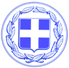                       Κως, 24 Μαΐου 2018ΔΕΛΤΙΟ ΤΥΠΟΥΘΕΜΑ : “Συγχαρητήρια στους δύο εργαζόμενους της Δομής Πολιτικής Προστασίας του Δήμου για την άμεση παρέμβαση τους και τον απεγκλωβισμό τραυματία σε τροχαίο ατύχημα.”Οι εργαζόμενοι της Δομής Πολιτικής Προστασίας του Δήμου Κω έδωσαν ένα σπάνιο δείγμα αλτρουισμού και ευαισθησίας.Μετά από περιπολία για την πυροπροστασία του νησιού, επιστρέφοντας και στο ύψος της περιοχής Παλάτια της Κεφάλου βρέθηκαν μπροστά σε ένα τροχαίο ατύχημα.Χωρίς να διστάσουν ούτε στιγμή και έχοντας την κατάλληλη εκπαίδευση προχώρησαν στον απεγκλωβισμό της τραυματισμένης γυναίκας-οδηγού.Κάλεσαν ασθενοφόρο και την πυροσβεστική και έμειναν κοντά στην τραυματισμένη γυναίκα μέχρι να έρθουν.Αμέσως έσπευσε στον τόπο του ατυχήματος και ο Πρόεδρος της Δημοτικής Κοινότητας Κεφάλου κ. Καματερός.Ο Δήμαρχος Κω κ. Γιώργος Κυρίτσης, διερμηνεύοντας τα συναισθήματα όλων, θέλει να δώσει δημόσια συγχαρητήρια στους δύο εργαζόμενους της Δομής Πολιτικής Προστασίας του Δήμου για την αυταπάρνηση και την ταχύτητα με την οποία ενήργησαν.Η Κως της φιλοξενίας και της ανθρωπιάς δείχνει το καλύτερο πρόσωπό της.Γραφείο Τύπου Δήμου Κω